      ПОСТАНОВЛЕНИЕ                           с.Аппаково                                   КАРАР      «13» октября 2023 года                                                                                     № 19                                                                                                    О назначении сходов граждан в населенных пунктах Аппаковского сельского поселения Алькеевского муниципального района по вопросу введения и использования средств самообложения гражданВ соответствии со ст. 25.1, 56 Федерального закона от 06.10.2003  № 131-ФЗ «Об общих принципах организации местного самоуправления в Российской Федерации», ст. 35 Закона Республики Татарстан от 28.07.2004 № 45-ЗРТ                   «О местном самоуправлении в Республике Татарстан», ст. 22 Устава Аппаковского сельского поселения Алькеевского муниципального района, глава муниципального образования «Аппаковское сельское поселение» Алькеевского муниципального района Республики Татарстан  ПОСТАНОВИЛ:Назначить сходы граждан по вопросу введения самообложения на территории Аппаковского сельского поселения Алькеевского муниципального района Республики Татарстан:23 октября 2023 года в 10.00 часов СК с.Старая Тумба.23 октября 2023 года в 11.30 часов СДК с.Каракули.23 октября 2023 года в 12.30 часов ул. Кирова с.Каракули. 23 октября 2023 года в 13.30 часов ул.1 Мая с.Аппаково.23 октября 2023 года в 14.30 часов СДК с.Аппаково.23 октября 2023 года в 15.30 часов ул.Мира с.Аппаково.Утвердить вопрос, выносимый на сход граждан:«Согласны ли вы на введение самообложения в 2024 году в сумме 700 рублей с каждого совершеннолетнего жителя, зарегистрированного по месту жительства на территории Аппаковского сельского поселения, за исключением инвалидов 1 группы, ветеранов ВОВ, вдов участников ВОВ, многодетных семей, имеющих пять и более несовершеннолетних детей,  студентов обучающихся по очной форме обучения, пожилых граждан, достигших 80 летнего возраста, лиц, мобилизованных на выполнение специальной военной операции и членов их семей и направлением полученных средств на решение вопросов местного значения по выполнению следующих работ:-приобретение материала на установку уличного освещения, электромонтажные работы по установке осветительного оборудования, оплату услуг, оплата за потребляемую энергию уличного освещения–140 рублей;-строительство, выполнение проектно-сметных работ по реконструкции водопроводных сетей, ремонт системы водоснабжения, ремонт и строительство санитарной зоны скважин, оплата лабораторных исследований воды в населенных пунктах Аппаковского сельского поселения, лицензирование водонапорных башен и скважин, очистка пруда– 180 рублей;-благоустройство и содержание внутрипоселенческих дорог (отсыпка насыпи грунтом, песком, щебнем, разравнивание, приобретение материалов для отсыпки дорог, скашивание, очистка от снега), обслуживание трактора МТЗ-82, оплата по договору трактористу, закупка ГСМ для трактора – 270 рублей;-благоустройство контейнерных площадок для мусора и приобретение контейнеров, оплата за работу специалистов по договору, окучивание навоза- 60 рублей;-благоустройство памятников, парков и игровых площадок (установка оборудования и содержание)-50 рублей»         «ЗА»                                                      «ПРОТИВ»   2. Обнародовать настоящее постановление путем размещения на информационных стендах и официальном сайте поселения в течение 10 дней со дня принятия.   3.Настоящее постановление вступает в силу со дня его опубликования.  Глава муниципального образования   «Аппаковское сельское поселение»  Алькеевского муниципального района РТ                                 И.Х.Абзяббарова ТАТАРСТАН РЕСПУБЛИКАСЫӘлкимуниципаль районы Аппак авыл җирлеге Башкарма  комитеты  Адресы: 422888, ТР, Әлки районы,Аппак авылы, Тынычлык урамы,1 й. Тел/Факс  8 (84346) 76443                                                                                                                   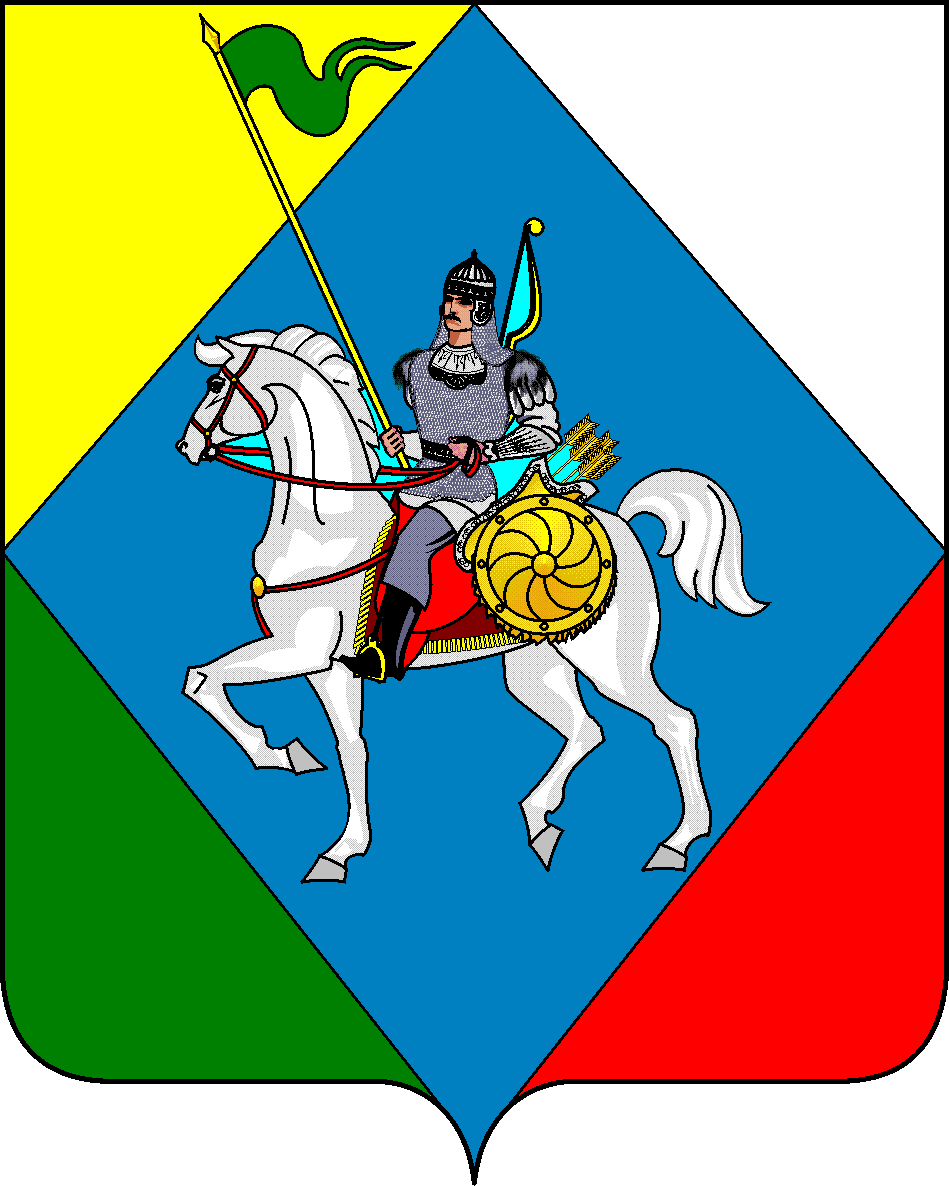 РЕСПУБЛИКА ТАТАРСТАНИсполнительный комитет Аппаковского сельского поселения Алькеевского муниципального района                 422888, РТ, Алькеевский район,                                                                                             	    с.Аппаково,  ул.Мира, д.1                 Тел/Факс  8 (84346) 76443                                                                                                                   